様式第９号の２（第16条第１項関係）様式第９号の２（第16条第１項関係）　　　　　　　　　　　　　　　　　　　　　　　　　　　　　　協定の成立年月日　　　　年　　月　　日　協定の当事者（労働者の過半数を代表する者の場合）の選出方法（　　　　　　　　　）　　　　　　　　　　　　　年　　月　　日様式第９号の２（第16条第１項関係）（裏面）（記載心得）１　労働基準法第36条第１項の協定において同条第５項に規定する事項に関する定めを締結した場合における本様式の記入に当たっては、次のとおりとすること。（１） 「臨時的に限度時間を超えて労働させることができる場合」の欄には、当該事業場における通常予見することのできない業務量の大幅な増加等に伴い臨時的に限度時間を超えて労働させる必要がある場合をできる限り具体的に記入すること。なお、業務の都合上必要な場合、業務上やむを得ない場合等恒常的な長時間労働を招くおそれがあるものを記入することは認められないことに留意すること。（２） 「業務の種類」の欄には、時間外労働又は休日労働をさせる必要のある業務を具体的に記入し、労働基準法第36条第６項第１号の健康上特に有害な業務について協定をした場合には、当該業務を他の業務と区別して記入すること。なお、業務の種類を記入するに当たっては、業務の区分を細分化することにより当該業務の範囲を明確にしなければならないことに留意すること。（３） 「労働者数（満18歳以上の者）」の欄には、時間外労働又は休日労働をさせることができる労働者の数を記入すること。（４） 「起算日」の欄には、本様式における「時間外労働・休日労働に関する協定届」の起算日と同じ年月日を記入すること。（５） 「延長することができる時間数及び休日労働の時間数」の欄には、労働基準法第32条から第32条の５まで又は第40条の規定により労働させることができる最長の労働時間（以下「法定労働時間」という。）を超える時間数と休日労働の時間数を合算した時間数であって、「起算日」において定める日から１箇月ごとについての延長することができる限度となる時間数を100時間未満の範囲内で記入すること。なお、所定労働時間を超える時間数についても協定する場合においては、所定労働時間を超える時間数と休日労働の時間数を合算した時間数を併せて記入することができる。「延長することができる時間数」の欄には、法定労働時間を超えて延長することができる時間数　を記入すること。「１年」にあっては、「起算日」において定める日から１年についての延長すること ができる限度となる時間数を720時間の範囲内で記入すること。なお、所定労働時間を超える時間数についても協定する場合においては、所定労働時間を超える時間数を併せて記入することができる。なお、これらの欄に記入する時間数にかかわらず、時間外労働及び休日労働を合算した時間数が1箇月について100時間以上となった場合、及び２箇月から６箇月までを平均して80時間を超えた場合には労働基準法違反（同法第119条の規定により６箇月以下の懲役又は30万円以下の罰金）となることに留意すること。(６)  「限度時間を超えて労働させることができる回数」の欄には、限度時間（１箇月45時間（対象期 間が３箇月を超える１年単位の変形労働時間制により労働する者については、42時間））を超えて労 働させることができる回数を６回の範囲内で記入すること。（７） 「限度時間を超えた労働に係る割増賃金率」の欄には、限度時間を超える時間外労働に係る割増賃金の率を記入すること。なお、当該割増賃金の率は、法定割増賃金率を超える率とするよう努めること。（８） 「限度時間を超えて労働させる場合における手続」の欄には、協定の締結当事者間の手続として、「協議」、「通告」等具体的な内容を記入すること。（９） 「限度時間を超えて労働させる労働者に対する健康及び福祉を確保するための措置」の欄には、以下の番号を「（該当する番号）」に選択して記入した上で、その具体的内容を「（具体的内容）」に記入すること。①　労働時間が一定時間を超えた労働者に医師による面接指導を実施すること。②　労働基準法第37条第４項に規定する時刻の間において労働させる回数を１箇月について一定回数以内とすること。　　　 ③　終業から始業までに一定時間以上の継続した休息時間を確保すること。④　労働者の勤務状況及びその健康状態に応じて、代償休日又は特別な休暇を付与すること。⑤　労働者の勤務状況及びその健康状態に応じて、健康診断を実施すること。⑥　年次有給休暇についてまとまった日数連続して取得することを含めてその取得を促進すること。⑦　心とからだの健康問題についての相談窓口を設置すること。⑧　労働者の勤務状況及びその健康状態に配慮し、必要な場合には適切な部署に配置転換をすること。⑨　必要に応じて、産業医等による助言・指導を受け、又は労働者に産業医等による保健指導を受けさせ   ること。⑩　その他２　チェックボックスは労働基準法第36条第６項第２号及び第３号の要件を遵守する趣旨のものであり、「２箇月から６箇月まで」とは、起算日をまたぐケースも含め、連続した２箇月から６箇月までの期間を指すことに留意すること。また、チェックボックスにチェックがない場合には有効な協定とはならないことに留意すること。３　協定については、労働者の過半数で組織する労働組合がある場合はその労働組合と、労働者の過半数で組織する労働組合がない場合は労働者の過半数を代表する者と協定すること。なお、労働者の過半数を代表する者は、労働基準法施行規則第６条の２第１項の規定により、労働基準法第41条第２号に規定する監督又は管理の地位にある者でなく、かつ同法に規定する協定等をする者を選出することを明らかにして実施される投票、挙手等の方法による手続により選出された者であって、使用者の意向に基づき選出されたものでないこと。これらの要件を満たさない場合には、有効な協定とはならないことに留意すること。４　本様式で記入部分が足りない場合は同一様式を使用すること。この場合、必要のある事項のみ記入することで差し支えない。（備考）１　労働基準法第38条の４第５項の規定により、労使委員会が設置されている事業場において、本様式を労使委員会の決議として届け出る場合においては、委員の５分の４以上の多数による議決により行われたものである旨、委員会の委員数、委員の氏名を記入した用紙を別途提出することとし、本様式中「協定」とあるのは「労使委員会の決議」と、「協定の当事者である労働組合」とあるのは「委員会の委員の半数について任期を定めて指名した労働組合」と、「協定の当事者（労働者の過半数を代表する者の場合）の選出方法」とあるのは「委員会の委員の半数について任期を定めて指名した者（労働者の過半数を代表する者の場合）の選出方法」と読み替えるものとする。なお、委員の氏名を記入するに当たっては、任期を定めて指名された委員とその他の委員とで区別することとし、任期を定めて指名された委員の氏名を記入するに当たっては、同条第２項第１号の規定により、労働者の過半数で組織する労働組合がある場合においてはその労働組合、労働者の過半数で組織する労働組合がない場合においては労働者の過半数を代表する者に任期を定めて指名された委員の氏名を記入することに留意すること。２　労働時間等の設定の改善に関する特別措置法第７条の規定により、労働時間等設定改善委員会が設置されている事業場において、本様式を労働時間等設定改善委員会の決議として届け出る場合においては、委員の５分の４以上の多数による議決により行われたものである旨、委員会の委員数、委員の氏名を記入した用紙を別途提出することとし、本様式中「協定」とあるのは「労働時間等設定改善委員会の決議」と、「協定の当事者である労働組合」とあるのは「委員会の委員の半数の推薦者である労働組合」と、「協定の当事者（労働者の過半数を代表する者の場合）の選出方法」とあるのは「委員会の委員の半数の推薦者（労働者の過半数を代表する者の場合）の選出方法」と読み替えるものとする。なお、委員の氏名を記入するに当たっては、推薦に基づき指名された委員とその他の委員とで区別することとし、推薦に基づき指名された委員の氏名を記入するに当たっては、同条第１号の規定により、労働者の過半数で組織する労働組合がある場合においてはその労働組合、労働者の過半数で組織する労働組合がない場合においては労働者の過半数を代表する者の推薦に基づき指名された委員の氏名を記入することに留意すること。労働保険番号０ ０ ０ ０ ０ ０ ０ ０ ０ ０ ０ ０ ０ ０ ０ ０ ０ ０　法人番号０ ０ ０ ０ ０ ０ ０ ０ ０ ０ ０ ０ ０事業の種類事業の種類事業の種類事業の名称事業の名称事業の名称事業の所在地（電話番号）事業の所在地（電話番号）事業の所在地（電話番号）事業の所在地（電話番号）事業の所在地（電話番号）事業の所在地（電話番号）協定の有効期間協定の有効期間協定の有効期間（〒　　　　　　　）　　　　　　　　　　（電話番号：　　　　　　　）（〒　　　　　　　）　　　　　　　　　　（電話番号：　　　　　　　）（〒　　　　　　　）　　　　　　　　　　（電話番号：　　　　　　　）（〒　　　　　　　）　　　　　　　　　　（電話番号：　　　　　　　）（〒　　　　　　　）　　　　　　　　　　（電話番号：　　　　　　　）（〒　　　　　　　）　　　　　　　　　　（電話番号：　　　　　　　）時間外労働時間外労働をさせる必要のある具体的事由時間外労働をさせる必要のある具体的事由業務の種類労働者数(満18歳以上の者)所定労働時間（１日）（任意）延長することができる時間数延長することができる時間数延長することができる時間数延長することができる時間数延長することができる時間数延長することができる時間数延長することができる時間数延長することができる時間数時間外労働時間外労働をさせる必要のある具体的事由時間外労働をさせる必要のある具体的事由業務の種類労働者数(満18歳以上の者)所定労働時間（１日）（任意）１日１日2週間延長することが出来る時間数１箇月（①については45時間まで、②については42時間まで）１箇月（①については45時間まで、②については42時間まで）１年（①については360時間まで、②については320時間まで）１年（①については360時間まで、②については320時間まで）１年（①については360時間まで、②については320時間まで）時間外労働時間外労働をさせる必要のある具体的事由時間外労働をさせる必要のある具体的事由業務の種類労働者数(満18歳以上の者)所定労働時間（１日）（任意）１日１日2週間延長することが出来る時間数１箇月（①については45時間まで、②については42時間まで）１箇月（①については45時間まで、②については42時間まで）起算日(年月日)時間外労働時間外労働をさせる必要のある具体的事由時間外労働をさせる必要のある具体的事由業務の種類労働者数(満18歳以上の者)所定労働時間（１日）（任意）法定労働時間を超える時間数所定労働時間を超える時間数（任意）2週間延長することが出来る時間数法定労働時間を超える時間数所定労働時間を超える時間数（任意）法定労働時間を超える時間数法定労働時間を超える時間数所定労働時間を超える時間数（任意）時間外労働① 下記②に該当しない労働者時間外労働① 下記②に該当しない労働者時間外労働① 下記②に該当しない労働者時間外労働② １年単位の変形労働時間制により労働する労働者時間外労働② １年単位の変形労働時間制により労働する労働者休日労働休日労働をさせる必要のある具体的事由休日労働をさせる必要のある具体的事由休日労働をさせる必要のある具体的事由業務の種類労働者数(満18歳以上の者)所定休日（任意）所定休日（任意）所定休日（任意）労働させることができる法定休日の日数労働させることができる法定休日の日数労働させることができる法定休日の日数労働させることができる法定休日における始業及び終業の時刻労働させることができる法定休日における始業及び終業の時刻労働させることができる法定休日における始業及び終業の時刻休日労働休日労働上記で定める時間数にかかわらず、時間外労働及び休日労働を合算した時間数は、1箇月について100時間未満でなければならず、かつ２箇月から６箇月までを平均して80時間を超過しないこと（チェックボックスに要チェック）　上記で定める時間数にかかわらず、時間外労働及び休日労働を合算した時間数は、1箇月について100時間未満でなければならず、かつ２箇月から６箇月までを平均して80時間を超過しないこと（チェックボックスに要チェック）　上記で定める時間数にかかわらず、時間外労働及び休日労働を合算した時間数は、1箇月について100時間未満でなければならず、かつ２箇月から６箇月までを平均して80時間を超過しないこと（チェックボックスに要チェック）　上記で定める時間数にかかわらず、時間外労働及び休日労働を合算した時間数は、1箇月について100時間未満でなければならず、かつ２箇月から６箇月までを平均して80時間を超過しないこと（チェックボックスに要チェック）　上記で定める時間数にかかわらず、時間外労働及び休日労働を合算した時間数は、1箇月について100時間未満でなければならず、かつ２箇月から６箇月までを平均して80時間を超過しないこと（チェックボックスに要チェック）　上記で定める時間数にかかわらず、時間外労働及び休日労働を合算した時間数は、1箇月について100時間未満でなければならず、かつ２箇月から６箇月までを平均して80時間を超過しないこと（チェックボックスに要チェック）　上記で定める時間数にかかわらず、時間外労働及び休日労働を合算した時間数は、1箇月について100時間未満でなければならず、かつ２箇月から６箇月までを平均して80時間を超過しないこと（チェックボックスに要チェック）　上記で定める時間数にかかわらず、時間外労働及び休日労働を合算した時間数は、1箇月について100時間未満でなければならず、かつ２箇月から６箇月までを平均して80時間を超過しないこと（チェックボックスに要チェック）　上記で定める時間数にかかわらず、時間外労働及び休日労働を合算した時間数は、1箇月について100時間未満でなければならず、かつ２箇月から６箇月までを平均して80時間を超過しないこと（チェックボックスに要チェック）　上記で定める時間数にかかわらず、時間外労働及び休日労働を合算した時間数は、1箇月について100時間未満でなければならず、かつ２箇月から６箇月までを平均して80時間を超過しないこと（チェックボックスに要チェック）　上記で定める時間数にかかわらず、時間外労働及び休日労働を合算した時間数は、1箇月について100時間未満でなければならず、かつ２箇月から６箇月までを平均して80時間を超過しないこと（チェックボックスに要チェック）　上記で定める時間数にかかわらず、時間外労働及び休日労働を合算した時間数は、1箇月について100時間未満でなければならず、かつ２箇月から６箇月までを平均して80時間を超過しないこと（チェックボックスに要チェック）　上記で定める時間数にかかわらず、時間外労働及び休日労働を合算した時間数は、1箇月について100時間未満でなければならず、かつ２箇月から６箇月までを平均して80時間を超過しないこと（チェックボックスに要チェック）　上記で定める時間数にかかわらず、時間外労働及び休日労働を合算した時間数は、1箇月について100時間未満でなければならず、かつ２箇月から６箇月までを平均して80時間を超過しないこと（チェックボックスに要チェック）　上記で定める時間数にかかわらず、時間外労働及び休日労働を合算した時間数は、1箇月について100時間未満でなければならず、かつ２箇月から６箇月までを平均して80時間を超過しないこと（チェックボックスに要チェック）　臨時的に限度時間を超えて労働させることができる場合業務の種類労働者数(満18歳以上の者)１日（任意）１日（任意）１箇月（時間外労働及び休日労働を合算した時間数。100時間未満に限る。）１箇月（時間外労働及び休日労働を合算した時間数。100時間未満に限る。）１箇月（時間外労働及び休日労働を合算した時間数。100時間未満に限る。）１箇月（時間外労働及び休日労働を合算した時間数。100時間未満に限る。）１年（時間外労働のみの時間数。720時間以内に限る。）１年（時間外労働のみの時間数。720時間以内に限る。）１年（時間外労働のみの時間数。720時間以内に限る。）臨時的に限度時間を超えて労働させることができる場合業務の種類労働者数(満18歳以上の者)１日（任意）１日（任意）１箇月（時間外労働及び休日労働を合算した時間数。100時間未満に限る。）１箇月（時間外労働及び休日労働を合算した時間数。100時間未満に限る。）１箇月（時間外労働及び休日労働を合算した時間数。100時間未満に限る。）１箇月（時間外労働及び休日労働を合算した時間数。100時間未満に限る。）起算日(年月日)臨時的に限度時間を超えて労働させることができる場合業務の種類労働者数(満18歳以上の者)延長することができる時間数延長することができる時間数限度時間を超えて労働させることができる回数（６回以内に限る。）延長することができる時間数及び休日労働の時間数延長することができる時間数及び休日労働の時間数限度時間を超えた労働に係る割増賃金率延長することができる時間数延長することができる時間数限度時間を超えた労働に係る割増賃金率臨時的に限度時間を超えて労働させることができる場合業務の種類労働者数(満18歳以上の者)法定労働時間を超える時間数所定労働時間を超える時間数（任意）限度時間を超えて労働させることができる回数（６回以内に限る。）法定労働時間を超える時間数と休日労働の時間数を合算した時間数所定労働時間を超える時間数と休日労働の時間数を合算した時間数（任意）限度時間を超えた労働に係る割増賃金率法定労働時間を
超える時間数所定労働時間を超える時間（任意）限度時間を超えた労働に係る割増賃金率限度時間を超えて労働させる場合における手続限度時間を超えて労働させる労働者に対する健康及び福祉を確保するための措置（該当する番号）（具体的内容）（具体的内容）（具体的内容）（具体的内容）（具体的内容）（具体的内容）（具体的内容）（具体的内容）（具体的内容）（具体的内容）上記で定める時間数にかかわらず、時間外労働及び休日労働を合算した時間数は、1箇月について100時間未満でなければならず、かつ２箇月から６箇月までを平均して80時間を超過しないこと（チェックボックスに要チェック）　上記で定める時間数にかかわらず、時間外労働及び休日労働を合算した時間数は、1箇月について100時間未満でなければならず、かつ２箇月から６箇月までを平均して80時間を超過しないこと（チェックボックスに要チェック）　上記で定める時間数にかかわらず、時間外労働及び休日労働を合算した時間数は、1箇月について100時間未満でなければならず、かつ２箇月から６箇月までを平均して80時間を超過しないこと（チェックボックスに要チェック）　上記で定める時間数にかかわらず、時間外労働及び休日労働を合算した時間数は、1箇月について100時間未満でなければならず、かつ２箇月から６箇月までを平均して80時間を超過しないこと（チェックボックスに要チェック）　上記で定める時間数にかかわらず、時間外労働及び休日労働を合算した時間数は、1箇月について100時間未満でなければならず、かつ２箇月から６箇月までを平均して80時間を超過しないこと（チェックボックスに要チェック）　上記で定める時間数にかかわらず、時間外労働及び休日労働を合算した時間数は、1箇月について100時間未満でなければならず、かつ２箇月から６箇月までを平均して80時間を超過しないこと（チェックボックスに要チェック）　上記で定める時間数にかかわらず、時間外労働及び休日労働を合算した時間数は、1箇月について100時間未満でなければならず、かつ２箇月から６箇月までを平均して80時間を超過しないこと（チェックボックスに要チェック）　上記で定める時間数にかかわらず、時間外労働及び休日労働を合算した時間数は、1箇月について100時間未満でなければならず、かつ２箇月から６箇月までを平均して80時間を超過しないこと（チェックボックスに要チェック）　上記で定める時間数にかかわらず、時間外労働及び休日労働を合算した時間数は、1箇月について100時間未満でなければならず、かつ２箇月から６箇月までを平均して80時間を超過しないこと（チェックボックスに要チェック）　上記で定める時間数にかかわらず、時間外労働及び休日労働を合算した時間数は、1箇月について100時間未満でなければならず、かつ２箇月から６箇月までを平均して80時間を超過しないこと（チェックボックスに要チェック）　上記で定める時間数にかかわらず、時間外労働及び休日労働を合算した時間数は、1箇月について100時間未満でなければならず、かつ２箇月から６箇月までを平均して80時間を超過しないこと（チェックボックスに要チェック）　上記で定める時間数にかかわらず、時間外労働及び休日労働を合算した時間数は、1箇月について100時間未満でなければならず、かつ２箇月から６箇月までを平均して80時間を超過しないこと（チェックボックスに要チェック）　協定の当事者である労働組合（事業場の労働者の過半数で組織する労働組合）の名称又は労働者の過半数を代表する者の職名氏名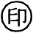 　　　　　　　　　　　　　　　　　　　　　　　　　　　　　　　　　　　　　　　　　　　　　　　　　　　使用者　　　　　　　　　　　　　　　　　　　　　　　　　　　　　　　　　　　　　　　　　　　　　　　　　　　使用者　　　　　　　　　　　　　　　　　　　　　　　　　　　　　　　　　　　　　　　　　　　　　　　　　　　使用者　　　　　　　　　　　　　　　　　　　　　　　　　　　　　　　　　　　　　　　　　　　　　　　　　　　使用者職名氏名労働基準監督署長殿